Читайте в номере 3/2023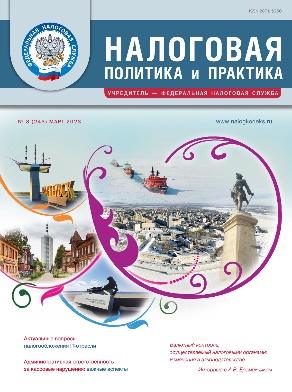 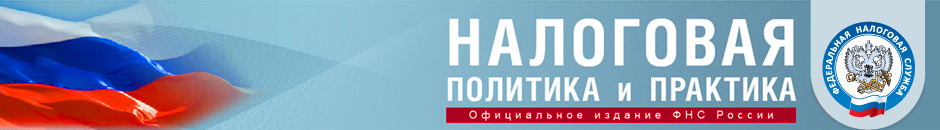 Официальное информационно-аналитическое изданиеФНС РоссииНадежный и достоверный источникпрофессиональной налоговой информации Подписка: тел./факс: +7(495) 745-2966; www.nalogkodeks.ru;e-mail: npp2012@yandex.ru; npp2041@yandex.ru● Освещает вопросы налоговой политики и практического применения норм налогового законодательства● Знакомит налогоплательщиков с решениями ФНС России в сфере налогового администрированияи нормативного регулирования● Консультирует по проблемным аспектам налогообложения● Освещает вопросы налоговой политики и практического применения норм налогового законодательства● Знакомит налогоплательщиков с решениями ФНС России в сфере налогового администрированияи нормативного регулирования● Консультирует по проблемным аспектам налогообложенияВалютный контроль, осуществляемый налоговыми органами: изменения в законодательствеЗаместитель начальника Управления международного сотрудничества и валютного контроля ФНС России А.В. Еремейчик рассказал об изменениях в валютном законодательстве, произошедших в течение прошлого года в связи с введением санкций со стороны ряда стран, для урегулирования внешнеторговых операций и обеспечения финансовой стабильности в стране.Интерактивные сервисы ФНС России: вопросы по применениюДо какого возраста родитель может подключить ребенка к своему личному кабинету через функционал «Семейный доступ»? Как перевыпустить или продлить квалифицированный сертификат электронной подписи генерального директора через личный кабинет налогоплательщика— юридического лица? На эти и другие вопросы ответил начальник Управления интерактивных сервисов ФНС России А.А. Григоренко.Актуальные вопросы налогообложения IT-отраслиКакой метод — начисления или кассовый — должна использовать аккредитованная IT-компания, которая находится на УСН, для учета доходов в целях применения пониженных тарифов страховых взносов? Каковы критерии разграничения понятий собственных и заказных программ для ЭВМ и баз данных? На вопросы, касающиеся налогообложения IT-отрасли, ответила заместитель начальника Межрегиональной инспекции ФНС России по крупнейшим налогоплательщикам №7 Е.С. Коршун.Административная ответственность за кассовые нарушения: важные аспектыВ 2022 году произошли изменения, затронувшие сферу применения ККТ. Среди них — распространение с 1 марта 2022 г. действия Федерального закона от 31.07.2020 № 248-ФЗ на оперативный контроль, а также внесение изменений в Кодекс Российской Федерации об административных правонарушениях. Разобраться с новациями помог начальник отдела Управления оперативного контроля ФНС России А.А. Батарин.Новейшие разъясненияпо проблемным вопросам налогообложения имущества коммерческих организацийи индивидуальных предпринимателейНачальник Управления налогообложения имущества ФНС России А.В. Лащёнов ответил на актуальные вопросы налогообложения имущества коммерческих организаций и индивидуальных предпринимателей, основываясь на разъяснениях, направленных по этим вопросам Минфином России и ФНС России.